Številka: 5446-8/2023/9Datum: 19. 9. 2023NAVODILA PARTNERSKIM ORGANIZACIJAM ZA IZVAJANJE IN SPREMLJANJE DEJAVNOSTI RAZDELJEVANJA HRANE IN IZVAJANJA SPREMLJEVALNIH UKREPOV - DODATNO SOFINANCIRANJE ZARADI POVEČANIH POTREB KOT POSLEDICA NARAVNE NESREČE V OKVIRU OPERATIVNEGA PROGRAMA ZA HRANO IN/ALI OSNOVNO MATERIALNO POMOČ IZ SKLADA ZA EVROPSKO POMOČ NAJBOLJ OGROŽENIM KAZALOUVODNA PREDSTAVITEV	3Splošni podatki	3Udeleženci, vključeni v izvajanje	3Časovni mejniki za izvajanje, spremljanje in poročanje	31. IZVAJANJE DEJAVNOSTI	51.1 DOBAVA IN DISTRIBUCIJA HRANE NA RAZDELILNA MESTA	51. 2 SKLADIŠČENJE HRANE	61.2.1 Higienske zahteve skladiščenja	61.2.2 Odpis poškodovanih in pokvarjenih izdelkov	71.2.3 Zdravstvena neustreznost izdelka	71.2.4 Potek roka trajanja izdelka	71.2.5 Poškodba embalaže	71.3 RAZDELJEVANJE HRANE NAJBOLJ OGROŽENIM OSEBAM	81.3.1 Postopek razdeljevanja hrane	81.3.2 Spremljanje izdelkov in končnih prejemnikov	81.3.3 Razdeljevanje hrane v času izrednih razmer	91.4. SPREMLJEVALNI UKREPI	91.4.1 Izvajanje spremljevalnih ukrepov v času izrednih razmer	92. FINANCIRANJE IN POROČANJE O IZVEDBI PROJEKTA	102.1 VIŠINA RAZPOLOŽLJIVIH SREDSTEV	102.2 UPRAVIČENI STROŠKI	102.3 FINANCIRANJE PROJEKTA	102.4 POROČANJE	112.4.1 Zaključno poročilo o izvajanju dejavnosti	112.4.2 Poročanje o nepravilnostih	112.5 FINANČNO POSLOVANJE	113. PREVERJANJE NA KRAJU SAMEM IN NADZOR	113.1 PREVERJANJE NA KRAJU SAMEM	113.2 NADZOR	124. REVIZIJSKA SLED IN HRAMBA DOKUMENTACIJE	124.1 OPREDELITEV REVIZIJSKE SLEDI	124.2 HRAMBA DOKUMENTACIJE	125. OBVEŠČANJE IN KOMUNICIRANJE	136. VELJAVNOST NAVODIL	13Priloga 1: SKLADIŠČNA EVIDENCA CENTRALNEGA SKLADIŠČA - obvezna priloga k ZzI in zaključnemu poročilu*	14Priloga 2: ZAPISNIK O ODPISU POŠKODOVANIH IN POKVARJENIH IZDELKOV	15Priloga 3: SKLADIŠČNA EVIDENCA RAZDELILNEGA MESTA – obvezna priloga k zaključnemu poročilu*	16Priloga 4: EVIDENCA KONČNIH PREJEMNIKOV - obvezna priloga k ZzI	17Priloga 5: POROČILO O IZVEDENIH SPREMLJEVALNIH UKREPIH - obvezna priloga k ZzI	18Priloga 6: ZAKLJUČNO POROČILO O IZVAJANJU DEJAVNOSTI	19Priloga 7: POROČILO O NEPRAVILNOSTIH	21Priloga 8a: ZAHTEVEK ZA IZPLAČILO	22Priloga 8b: ZAHTEVEK ZA IZPLAČILO	23Priloga 9: LOGOTIP SKLADA IN MINISTRSTVA	24Priloga 10: ZBIR INTERNIH DOBAVNIC	25UVODNA PREDSTAVITEVV teh navodilih so v skladu z evropsko in nacionalno zakonodajo, Operativnim programom za materialno pomoč najbolj ogroženim za obdobje 2014–2020 (v nadaljevanju: OP MPO) ter razpisno dokumentacijo za izbor dejavnosti razdeljevanja hrane in izvajanja spremljevalnih ukrepov v okviru OP MPO  -  dodatno sofinanciranje zaradi povečanih potreb kot posledica naravne nesreče podane temeljne informacije, usmeritve in pravila za izvajanje in spremljanje dejavnosti razdeljevanja hrane in izvajanja spremljevalnih ukrepov s strani izbranih partnerskih organizacij. Partnerske organizacije so v skladu s podpisano pogodbo o sofinanciranju dejavnosti in aneksi k pogodbi dolžne ta navodila ter morebitne spremembe navodil dosledno upoštevati. Splošni podatki Udeleženci, vključeni v izvajanjeČasovni mejniki za izvajanje, spremljanje in poročanje1. Časovnica dobave izdelkov v centralna skladišča PODobava prehrambnih izdelkov bo izvedena v času od 1. 10. 2023 – 31. 10. 2023.Splošne naloge in odgovornosti posameznih udeležencev v postopkih izvajanja dejavnosti oziroma projektov so določene v Uredbi (EU) št. 223/2014 Evropskega parlamenta in Sveta z dne 11. marca 2014 o Skladu za evropsko pomoč najbolj ogroženim (UL L72/2014, v nadaljevanju: Uredba), podrobneje pa so naloge in obveznosti udeležencev določene v pogodbi o sofinanciranju dejavnosti z vsemi pripadajočimi aneksi.1. IZVAJANJE DEJAVNOSTIPartnerski organizaciji (v nadaljevanju: PO) izvajata dejavnosti v zvezi s sprejemom in skladiščenjem hrane, dodeljene s strani ministrstva, ter distribucijo hrane iz skladišč na razdelilna mesta, obveščanjem najbolj ogroženih oseb o razpoložljivi hrani, ugotavljanjem upravičenosti najbolj ogroženih oseb do pomoči, brezplačnim razdeljevanjem hrane najbolj ogroženim osebam na razdelilnih mestih in brezplačno dostavo hrane najbolj ogroženim osebam v zavetišča, materinske domove, varne hiše, prehodne domove, zatočišča, krizne centre, dnevne centre, sprejemne centre za odvisnike, brezdomce, žrtve nasilja, socialno najbolj izključenim osebam pa tudi na dom ali na ulico (brezdomci), ter izvajanjem spremljevalnih ukrepov po programu iz vloge, katerih cilj je socialno vključevanje najbolj ogroženih oseb.Dejavnosti partnerskih organizacij in hrana za najbolj ogrožene osebe se sofinancirajo iz OP MPO. PO je dolžna pred dodelitvijo pomoči najbolj ogroženi osebi preveriti njeno upravičenost do pomoči na način, kot je opredeljen v njeni vlogi na javni razpis (Obrazec št. 2, točka 1.2). 1.1 DOBAVA IN DISTRIBUCIJA HRANE NA RAZDELILNA MESTA   Za dobavo v letu 2023 so predvidene sledeče količine:Ministrstvo bo PO obvestilo o razdelitvi izdelkov med posamezna centralna skladišča z razdelilniki za vsak sklop posebej. PO bo razdelilnike prejela pred začetkom dobav.Dobavitelji hrane se bodo o datumu dobav dogovorili z odgovorno osebo posameznega centralnega skladišča PO najmanj 48 ur pred dobavo in nato o dogovoru obvestili skrbnika pogodbe na ministrstvu vsaj 1 delovni dan pred posamezno fazo dobave. Odgovorne osebe za prevzem blaga v centralnem skladišču/logističnem centru morajo:ob prevzemu hrane podpisati in žigosati transportno listino (dobavnico ali CMR ali T5 ali DDT …)omogočiti raztovarjanje hrane šele po preverjanju, da je hrana namenjena zadevnemu centralnemu skladišču;preveriti, ali se količina dobavljene hrane ujema s količino, navedeno v razdelilniku in dobavnici;preveriti, ali je rok trajanja posameznega izdelka, ki je naveden v točki 1.2.4, ob dobavi ustrezen; preveriti, ali so označbe na opaznem mestu zlahka vidne, razumljive, nedvoumne;preveriti, ali je blago označeno z navedbo: "EU POMOČ" in ne vsebuje črtne kode (bar koda);preveriti, ali je osnovna embalaža pakirana v transportno embalažo in dobavljena na paletah, maksimalno dovoljeno količino na posamezni paleti, ter ali je razvidno ime proizvajalca in proizvodni obrat;izvod transportne listine, ki jo je potrebno vrniti prevozniku, opremiti z datumom in podpisom, in zabeležiti morebitne nepravilnosti oz. odstopanja od predvidenih količin, navedenih na obvestilu ministrstva;izpolnjeno dobavnico posredovati skrbniku pogodbe PO;skrbnika pogodbe na ministrstvu in pri PO nemudoma obvestiti o vsaki nepravilnosti, ki jo opazijo, ter o vsakem kasnejšem kvarjenju dobavljenih izdelkov;ne premikati ali morebiti uničevati pokvarjenega blaga brez predhodnega soglasja skrbnika pogodbe na ministrstvu;upoštevati razpored izdelkov po posameznem razdelilnem mestu, ki ga pripravi skrbnik pogodbe PO oziroma odgovorna oseba sama;organizirati distribucijo prejetih izdelkov na razdelilna mesta; dnevno voditi skladiščno evidenco;dnevno voditi evidenco o viru vseh izdelkov, ki jih prejmejo centralno skladišče/logistični center in razdelilna mesta, in sicer od datuma podpisa pogodbe o sofinanciranju dejavnosti razdeljevanja hrane in izvajanja dejavnosti spremljevalnih ukrepov v obdobju 2020-2023 z ministrstvom do zaključka razdeljevanja hrane, sofinancirane iz OP MPO, ter izračunati % razdeljenih izdelkov, ki so bili sofinancirani iz OP MPO; zbrati podatke o razdeljenih izdelkih in končnih prejemnikih z vseh razdelilnih mest, ter podatke posredovati skrbniku pogodbe PO; skrbeti za red in čistočo prostorov, v katerih se hranijo izdelki;pristojnim organom dovoliti dostop, da opravijo potrebne preglede.1. 2 SKLADIŠČENJE HRANE1.2.1 Higienske zahteve skladiščenjaProstori skladiščenja izdelkov, tj. centralna skladišča in razdelilna mesta PO, morajo biti ustrezni, in v skladu z zahtevami zakonodaje s področja higiene živil.V kolikor razdelilno mesto PO nima namenskih skladišč in dobavljeno hrano razdeli končnim prejemnikom na dan dobave ali najkasneje v roku 3 dni od dobave, ni zavezan k skladiščenju hrane v skladu z zahtevami zakonodaje s področja higiene živil. Za ustrezno skladiščenje hrane so zadolžene odgovorne osebe v centralnih skladiščih in na razdelilnih mestih PO. Ustreznost skladiščenja bo predmet preverjanj na kraju samem, ki ga bo izvajalo ministrstvo. V kolikor bo v času trajanja dejavnosti prišlo do spremembe lokacij skladiščenja in razdeljevanja hrane (npr. sprememba lokacije, namembnosti), je PO dolžna v roku 10 dni od nastanka spremembe obvestiti skrbnika pogodbe na ministrstvu.Izdelki morajo biti v skladišču hranjeni tako, da so zaščiteni pred onesnaženjem, poškodbami in pokvarljivostjo. Temperaturni režim shranjevanja mora biti v skladu z navodili proizvajalca. Med shranjevanjem hrane v centralnih skladiščih in na razdelilnih mestih je potrebno zagotoviti neprekinjeno temperaturno verigo in izvajati reden nadzor nad temperaturami shranjevanja ter voditi evidenco temperaturnega režima. Po potrebi se izločijo neustrezna živila zaradi npr. pretečenega roka uporabe, neustrezne temperature, videza in drugih sprememb, o čemer se vodi pisna evidenca. V skladu z dobro higiensko prakso je potrebno izdelke:shranjevati na ustrezni temperaturi ob upoštevanju roka uporabnosti, po načelu izpodrivanja (prvi noter, prvi ven); shranjevati v ustrezno urejenih namenskih prostorih; čistih in suhih skladiščih, kjer niso izpostavljeni prahu, insektom, glodavcem, blatu in drugi umazaniji, poškodbam in možnosti pokvarljivosti;zlagati dvignjeno od tal (na čiste police, palete), odmaknjeno od sten;izdelke, iz katerih se lahko izceja tekočina, vedno nameščati na spodnje police, pod drugimi živili (preprečevanje navzkrižne kontaminacije) oz. jih fizično ločiti od ostalih živil;shranjevati ločeno od preostalih neživilskih predmetov (obleke in drugi izdelki PO za razdeljevanje, orodje, pripomočki …).Izdelke, ki ne zahtevajo kontroliranega temperaturnega okolja (npr. konzerviran goveji golaž, , konzerviran mesni ragu) shranjujemo v suhih skladiščih. Pri shranjevanju izdelkov se je potrebno držati navodil, ki so navedena na embalažah izdelkov.1.2.2 Odpis poškodovanih in pokvarjenih izdelkovV primeru, da se pri raztovarjanju, skladiščenju ali razdeljevanju izdelki poškodujejo ali pokvarijo, je potrebno o tem napisati zapisnik o odpisu poškodovanih in pokvarjenih izdelkov (priloga 2). V primeru poškodbe ali uničenja manjše količine izdelkov (tj. do 5 kg/5 l), PO zapisnik o odpisu izdelkov priloži letnemu oz. zaključnemu poročilu, v primeru poškodbe ali uničenja večje količine izdelkov pa ga najkasneje v 5 dneh od nastanka posreduje skrbniku pogodbe PO in skrbniku pogodbe na ministrstvu. Poškodovane in pokvarjene izdelke mora PO tudi fotografirati ter jih skupaj z zapisnikom posredovati skrbniku pogodbe na ministrstvu. Če je prišlo do poškodbe živil med raztovarjanjem, mora biti poleg odgovorne osebe za prevzem blaga ob odpisu izdelkov prisoten tudi prevoznik in mora zapisnik podpisati. PO morajo nemudoma obvestiti skrbnika pogodbe na ministrstvu o vsakem kasnejšem kvarjenju dobavljene hrane.1.2.3 Zdravstvena neustreznost izdelka V primeru suma o zdravstveni ustreznosti izdelkov mora PO o tem nemudoma obvestiti skrbnika pogodbe na ministrstvu, ki PO obvesti o nadaljnjih ukrepih. Če ministrstvo oziroma s strani ministrstva pooblaščen organ ugotovi, da je izdelek zdravstveno neustrezen zaradi napake dobavitelja, mora dobavitelj neustrezni izdelek odstraniti in dobaviti ustreznega. Če ugotovi, da je izdelek zdravstveno neustrezen zaradi nepravilne hrambe izdelka v prostorih PO, mora za odstranitev izdelka poskrbeti PO. V tem primeru mora PO napisati zapisnik (priloga 2) in ga posredovati skrbniku pogodbe na ministrstvu.1.2.4 Potek roka trajanja izdelkaO izdelkih s pretečenim rokom trajanja mora PO obvestiti skrbnika pogodbe na ministrstvu. Ministrstvo izda soglasje k umiku neustreznih izdelkov oz. odloči o izvedbi umika v prisotnosti predstavnika ministrstva oziroma s strani ministrstva pooblaščene osebe. Rok trajanja izdelka mora biti skladen s pogodbeno določenim rokom trajanja. V primeru, da odgovorna oseba za prevzem blaga v centralnem skladišču PO ob prevzemu izdelka ugotovi, da dobavitelj ni upošteval pogodbeno določenega roka trajanja, ga mora PO v roku treh dni zavrniti, o tem obvestiti MDDSZ, dobavitelj pa je dolžan izdelek nadomestiti z ustreznim.V primeru, da izdelku poteče rok trajanja, ker ga odgovorna oseba in drugi sodelavci PO niso razdelili pravočasno, mora za odstranitev pretečenih izdelkov poskrbeti PO. Če PO sama izvede umik izdelkov, je potrebno napisati zapisnik (priloga 2) in ga posredovati skrbniku pogodbe na ministrstvu.Roki trajanja proizvodov (ob dobavi v centralno skladišče), h katerim so zavezani izbrani dobavitelji, so: konzerviran goveji golaž, še najmanj 12 mesecev,konzerviran mesni ragu, še najmanj 12 mesecev,cvetlični med, še najmanj 12 mesecev,oljčno olje, še najmanj 12 mesecev.1.2.5 Poškodba embalaže Če je poškodba embalaže nastala zaradi napake dobavitelja, mora dobavitelj poškodovane izdelke nadomestiti. Če je poškodbo embalaže povzročila odgovorna oseba oz. drugi sodelavci PO, potem mora za odstranitev izdelka poskrbeti PO. O napaki dobavitelja in/ali odstranitvi izdelka je potrebno takoj obvestiti skrbnika pogodbe na ministrstvu (priloga 2).1.3 RAZDELJEVANJE HRANE NAJBOLJ OGROŽENIM OSEBAM1.3.1 Postopek razdeljevanja hranePO mora pri razdeljevanju hrane dosledno upoštevati kriterije za dodelitev, ki jih je opredelila v svoji vlogi na javni razpis, in s kriteriji seznaniti razdeljevalce hrane kot tudi ogrožene osebe. Odgovorna oseba na posameznem razdelilnem mestu PO mora poskrbeti za informiranost ogroženih oseb o razpoložljivi hrani kot tudi preverjanje vseh prejemnikov o upravičenosti do prejema hrane, ter pri tem upoštevati vso področno nacionalno zakonodajo ter interna pravila.  Vse upravičene osebe morajo hrano prejeti brezplačno in neposredno od PO, praviloma na njihovih najbližjih razdelilnih mestih, izjema je neposredna dostava hrane najbolj ogroženim osebam v zavetišča, materinske domove in druge socialne ustanove, ter npr. brezdomcem na ulico in osebam, prizadetim v naravni nesreči. PO dostavi hrano tudi neposredno v gospodinjstvo, v kolikor socialne ogrožene osebe, zaradi objektivnih/utemeljenih razlogov, ne morejo prevzeti hrane v najbližjem razdelilnem mestuNe glede na lokacijo razdelitve hrane mora PO voditi evidenco končnih prejemnikov hrane (Priloga 4).Celoten postopek razdeljevanja hrane bo predmet preverjanj na kraju samem, ki ga bo izvajalo ministrstvo oziroma s strani ministrstva pooblaščene osebe, zato mora skrbnik pogodbe PO skrbnika pogodbe na ministrstvu obvestiti o začetku in zaključku razvoza iz logističnih centrov/centralnih skladišč na razdelilna mesta. 1.3.2 Spremljanje izdelkov in končnih prejemnikov1.3.2.1 Spremljanje izdelkovOdgovorne osebe centralnih skladišč in razdelilnih mest PO morajo poskrbeti, da se vodijo natančne evidence vseh izdelkov, ki jih dobavi ministrstvo. Evidence je potrebno voditi v skladu s prilogo 1 in prilogo 3 oziroma v drugih ustreznih oblikah, ki omogočajo natančno spremljanje izdelkov, ki jih dobavi ministrstvo. Na razdelilnem mestu je potrebno voditi tudi evidenco o viru vseh izdelkov, ki jih prejme razdelilno mesto, in sicer od datuma podpisa pogodbe o sofinanciranju dejavnosti z ministrstvom do zaključka razdeljevanja hrane, sofinancirane iz OP, ter izračunati odstotek razdeljenih izdelkov, ki so bili sofinancirani iz OP. 1.3.2.2 Spremljanje končnih prejemnikovNa razdelilnem mestu je potrebno redno spremljati končne prejemnike hrane, in sicer število končnih prejemnikov hrane, njihov spol in ekonomsko-socialni status (priloga 4). Končni prejemnik je vsak posameznik, ki prejme hrano, sofinancirano iz OP in dobavljeno s strani ministrstva. V evidenco o končnih prejemnikih (priloga 4) je ena oseba lahko zabeležena le enkrat v letu, uvrščena pa je lahko v več kategorij (npr. če je oseba stara več kot 65 let in invalid, se zabeleži v obe kategoriji). V kolikor posameznik prevzame paket s hrano za družino z npr. 4 družinskimi člani, je v prilogo 5 kot končne prejemnike potrebno zabeležiti vse 4 družinske člane in jih v evidenco ustrezno uvrstiti po spolu in ekonomsko-socialnem statusu.  PO mora spremljati tudi število razdeljenih paketov, ki vsebujejo vsaj en izdelek, sofinanciran iz OP. V kolikor posameznik v obdobju izvajanja projekta prejme 3 pakete za lastno uporabo, se v evidenco o številu razdeljenih paketov zabeleži 3 pakete. V kolikor pa posameznik v obdobju izvajanja projekta prejme 3 pakete s hrano, ki jo bo razdelil med 4 družinske člane, pa se v evidenco o številu razdeljenih paketov (priloga 4) zabeleži 12 paketov (4 končni prejemniki x 3 prejemi paketov). V prilogo 4 se evidentira skupno število paketov s hrano, PO pa posamezne pakete s hrano beleži interno. Skrbnik pogodbe PO mora združiti podatke o končnih prejemnikih in razdeljenih paketih vseh razdelilnih mest ter skupne podatke vnesti v prilogo 4 in jo priložiti k Zahtevku za izplačilo (v nadaljevanju: ZzI), kjer uveljavlja upravne stroške ter stroška prevoza in skladiščenja. Podatki, zajeti v prilogi 4, zajamejo obdobje od izdaje sklepa o izbiri do zaključka obdobja upravičenosti izvajanja dejavnosti (tj. 31. 12. 2023).Na podlagi podatkov centralnih skladišč/logističnih centrov in razdelilnih mest skrbnik pogodbe PO pripravi zaključno poročilo o razdeljevanju hrane in končnih prejemnikih (priloga 6) ter ga posreduje ministrstvu. Zaključno poročilo mora zajemati podatke od izdaje sklepa o izboru do 31. 12. 2023. Zaključno poročilo PO o razdeljevanju hrane in končnih prejemnikih morajo temeljiti na evidencah razdelilnih mest in centralnih skladišč. Skladnost vseh evidenc bo predmet preverjanja in nadzora.  1.3.3 Razdeljevanje hrane v času izrednih razmerPO morajo postopek razdeljevanja hrane v času izrednih razmer prilagoditi tako, da lahko poskrbijo za varnost tako prejemnikov pomoči kot svojih sodelavcev in prostovoljcev, ki hrano razdeljujejo. Pri razdeljevanju hrane je potrebno upoštevati navodila in priporočila pristojnih organov oziroma zdravstvene stroke. Z namenom preprečevanja širjenja okužb prejemnikom ni potrebno z lastnoročnim podpisom potrditi prevzema prehranskih paketov oziroma druge pomoči. 1.4. SPREMLJEVALNI UKREPIPO izvaja spremljevalne ukrepe, katerih cilj je izboljšati socialno vključenost oseb, ki so jih opredelile v svoji vlogi na javni razpis kot končne prejemnike. Spremljevalne ukrepe PO izvaja v skladu s programom, ki ga je predstavila v vlogi na javni razpis (Obrazec št. 2, poglavje 2).  Odgovorne osebe razdelilnih mest PO, na katerih se bodo izvajali spremljevalni ukrepi, so zadolžene za pravočasno in ustrezno informiranost upravičenih oseb o aktivnostih, ki so jim na voljo, kot tudi za spodbujanje k udeležbi oseb v tiste ukrepe, ki bi najbolj pripomogli k njihovi boljši socialni vključenosti. Pred vključitvijo posamezne osebe v aktivnost morajo preveriti njeno upravičenost do vključitve. Potek posamezne aktivnosti (vsebina, datum in lokacija izvajanja) in vključene osebe (število, status prejemnika) morajo odgovorne osebe razdelilnih mest PO, kjer se spremljevalni ukrepi izvajajo, kot tudi skrbnik pogodbe PO, redno spremljati. Poročilo o izvedenih spremljevalnih ukrepih, ki ga je potrebno pripraviti v skladu s prilogo 5, je obvezna priloga zahtevka za izplačilo stroškov spremljevalnih ukrepov. Poročilo ob zahtevku mora temeljiti na evidencah PO do oddaje zahtevka. Skladnost vseh evidenc bo predmet preverjanj in nadzora.  Vsi načrtovani spremljevalni ukrepi morajo biti izvedeni do zaključka obdobja upravičenosti izvajanja dejavnosti, tj. do 31. 12. 2023. 1.4.1 Izvajanje spremljevalnih ukrepov v času izrednih razmerSpremljevalne ukrepe je zaradi preprečevanja širjenja okužb potrebno izvajati tako, da bo njihova izvedba varna za vse udeležence. Pri tem je potrebno upoštevati navodila in priporočila pristojnih organov in zdravstvene stroke. PO lahko z namenom preventive načrtovane spremljevalne ukrepe prilagodi oziroma izvede v okrnjenem obsegu. 2. FINANCIRANJE IN POROČANJE O IZVEDBI PROJEKTA2.1 VIŠINA RAZPOLOŽLJIVIH SREDSTEVProjekt delno financira Evropska unija, in sicer iz Sklada za evropsko pomoč najbolj ogroženim. Sredstva, vključno z DDV, so zagotovljena v Proračunu Republike Slovenije v višini 20.066,00 EUR na proračunskih postavkah 140074 EU 14-20 Sklad evropske pomoči za najbolj ogrožene v RS – EU (85 %), 140075 EU 14-20 Sklad evropske pomoči za najbolj ogrožene v RS – slovenska udeležba (15 %) 2.2 UPRAVIČENI STROŠKI Upravičeni stroški partnerske organizacije zajemajo:upravne stroške ter stroške prevoza in skladiščenja partnerske organizacije po pavšalni stopnji največ 5 % od stroškov nakupa hrane, tj. dejanskega stroška ministrstva za nakup hrane, ki je dostavljena v skladišča partnerske organizacijestroške spremljevalnih ukrepov, ki jih izvajajo in prijavijo partnerske organizacije, po pavšalni stopnji največ 5 % stroškov nakupa hrane, tj. dejanskega stroška ministrstva za nakup hrane, ki je dostavljena v skladišča partnerske organizacije.Upravičeni javni izdatki so izdatki iz sredstev državnega proračuna za OP MPO.2.3 FINANCIRANJE PROJEKTAPO mora izstaviti dva ločena ZzI enega za obračun upravnih stroškov ter stroškov prevoza in skladiščenja in drugega za obračun stroškov spremljevalnih ukrepov (priloga 8a in 8b). Osnova za izplačilo s pogodbo dodeljenih sredstev sta s strani ministrstva potrjena ZzI, ki ju PO izstavi kot e-računa, posredovana prek UJP. E-računa morata vsebovati številko pogodbe . Znesek posameznega ZzI, do katerega je PO upravičena, določi ministrstvo na podlagi dejanskega stroška hrane, ki je bila dobavljena v skladišča PO. PO ZzI posreduje ministrstvu do 31. 1. 2024. Obvezne priloge k ZzI, ki jih PO posreduje v scan obliki na elektronskem mediju ali na e-naslov skrbnika pogodbe na ministrstvu, so priloge 1, 4, 5, 10, interne dobavnice ter prevzemnice v primeru, da je PO izvedel prenos prehrambenih izdelkov med posameznimi centralnimi skladišči.Skupna vrednost ZzI, ki jih PO posreduje ministrstvu, ne sme presegati najvišje planirane vrednosti pogodbe, ki je določena v 4. členu pogodbe o sofinanciranju dejavnosti. Ministrstvo bo ZzI usklajevalo s PO in ga potrdilo najkasneje v 30 dneh od prejema popolne in usklajene dokumentacije. Sredstva, izkazana na usklajenem in potrjenem ZzI, bo ministrstvo PO izplačalo v 30 dneh po potrditvi ZzI. V kolikor bo ministrstvo ugotovilo kakršne koli napake ali nepravilnosti, bo ZzI v celoti zavrnilo. V skladu z navodili ministrstva, ki jih bo PO dobila ob zavrnitvi ZzI, mora PO pripraviti popravljen ZzI. V kolikor bo ministrstvo ugotovilo nenamensko porabo sredstev ali neizpolnjevanje pogodbenih obveznosti po že izvedenem izplačilu sredstev, bo PO neupravičeno izplačani znesek na podlagi poziva ministrstva dolžna vrniti v proračun. 2.4 POROČANJE2.4.1 Zaključno poročilo o izvajanju dejavnostiPO mora skrbniku pogodbe na ministrstvu posredovati podpisano in ožigosano zaključno poročilo (priloga 6) o izvajanju dejavnosti, ki mora temeljiti na internih evidencah skladišč in razdelilnih mest PO. Rok za oddajo zaključnega poročila je 15. 2. 2024. K zaključnemu poročilu mora PO predložiti dokazila o zaključku dejavnosti, to je prilogo 1 za vsako centralno skladišče in prilogo 3 za vsako razdelilno mesto, iz katerih bo razvidno, da je vsa dodeljena hrana distribuirana na razdelilna mesta in razdeljena končnim prejemnikom. Priloga 1 in priloga 3 zajemata obdobje od izdaje sklepa o izboru do 31. 12. 2023.2.4.2 Poročanje o nepravilnostihPO je v skladu z 28. členom Uredbe dolžna preprečevati, odkrivati, odpravljati in poročati o nepravilnostih. O vseh odkritih nepravilnostih mora PO poročati skrbniku pogodbe na ministrstvu najkasneje 1 mesec po zaključenem obdobju izvajanja dejavnosti na obrazcu za poročanje o nepravilnostih (priloga 7). V kolikor ni bila evidentirana nobena nepravilnost, skrbniku pogodbe na ministrstvu ni potrebno poročati.V primeru ugotovljene nepravilnosti pri PO, ki se nanaša na že izplačana sredstva, ministrstvo na podlagi poziva iz točke 2.3., zadnji odstavek, vzpostavi terjatev za vračilo neupravičeno izplačanih zneskov, skupaj z zakonitimi obrestmi, ki so obračunane od dneva nakazila do dneva vračila.  2.5 FINANČNO POSLOVANJEPO je v skladu z Uredbo dolžna voditi ločeno računovodstvo ter pri izvajanju dejavnosti voditi in spremljati prihodke na posebnem kontu (ločena računovodska evidenca). Tako je v vsakem trenutku zagotovljen pregled nad namensko porabo sredstev in zagotovljena revizijska sled. PO je dolžna na začetku in na koncu izvajanja dejavnosti v okviru pogodbe o sofinanciranju skrbniku pogodbe na ministrstvu posredovati dokazilo o ločenem računovodstvu. 3. PREVERJANJE NA KRAJU SAMEM IN NADZOR3.1 PREVERJANJE NA KRAJU SAMEMPreverjanje na kraju samem izvaja ministrstvo v skladu z 32. členom Uredbe.Namen preverjanj na kraju samem je preveriti, ali so bile sofinancirane aktivnosti izvedene v skladu s pogodbo o sofinanciranju in vlogo na javni razpis ter ali so bili upoštevani vsi pogoji za dodelitev sredstev. Preverjalo se bo zlasti zagotavljanje osnovnih tehničnih in higienskih pogojev skladiščenja, vodenje skladiščnih evidenc in evidenc o končnih prejemnikih, skladnost podatkov v evidencah, dobavnicah in drugih dokumentih, povezanih s projektom, izvajanje in način spremljanja spremljevalnih ukrepov ter izpolnjevanje zahtev glede informiranja in obveščanja javnosti o projektu.V času preverjanj na kraju samem mora PO zagotoviti dostop do skladišč in razdelilnih mest, urejeno dokumentacijo o projektu (skladiščne evidence, interne dobavnice, evidence končnih prejemnikov, računovodske evidence itd.) ter prisotnost odgovornih oseb. Omogočiti mora vpogled v računalniške programe, listine in postopke v zvezi z izvajanjem projekta. Sodelovati mora tudi pri izvedbi teh preverjanj in se nanje ustrezno pripraviti.Služba za kontrole pripravi poročilo o opravljenem preverjanju na kraju samem in ga posreduje, skrbniku pogodbe na PO in skrbniku pogodbe na MDDSZ. Skrbnik pogodbe ga posreduje odgovornim na ministrstvu, organu za potrjevanje in v primeru ugotovljenih nepravilnosti tudi revizijskemu organu. V kolikor je to zahtevano, mora PO Službi za kontrole posredovati odzivno poročilo v roku, ki je določen v poročilu.3.2 NADZORNadzor nad izvajanjem, predvsem z vidika smotrnosti in učinkovitosti porabe sredstev ter njihovo namensko porabo opravljajo Evropska komisija, Urad za nadzor proračuna RS, Računsko sodišče RS, Evropsko računsko sodišče in drugi organi nadzora.PO mora nadzornim organom omogočiti tehnični, administrativni in finančni nadzor nad izvajanjem projekta. PO mora nadzornim organom predložiti vse dokumente, ki izkazujejo resničnost, pravilnost in skladnost upravičenih stroškov projekta. 4. REVIZIJSKA SLED IN HRAMBA DOKUMENTACIJE4.1 OPREDELITEV REVIZIJSKE SLEDIV skladu z zahtevami Uredbe je potrebno za vse projekte, sofinancirane iz OP MPO, zagotoviti revizijsko sled. Revizijska sled mora vsebovati vse podatke in dokumente vseh udeležencev, ki so vključeni v postopek izvajanja projekta.Revizijska sled mora:omogočati pregled nad podatki in dokumenti, ki so pomembni za nastale stroške v projektu na vseh ravneh,zagotavljati skladnost med izdatki in dobavljeno hrano z računovodsko in drugo evidenco in spremnimi dokumenti,vključevati in zagotavljati skladnost vseh evidenc in poročil o izvajanju projekta na vseh ravneh.4.2 HRAMBA DOKUMENTACIJEPO in ministrstvo sta dolžna hraniti dokumentacijo v zvezi s projektom v skladu z Uredbo in nacionalno zakonodajo z različnih področij, ki določa roke hrambe dokumentacije, kot npr. Zakon o varstvu dokumentarnega in arhivskega gradiva ter arhivih, Zakon o davčnem postopku, Zakon o davku na dodano vrednost, Pravilnik o izvajanju zakona o davku na dodano vrednost ter Slovenske računovodske standarde.Po zaključku projekta morata PO in ministrstvo hraniti dokumentacijo na način, da je mogoče zagotavljati ustrezno revizijsko sled. Dokumentacija, ki se hrani 10 let:vloga PO na javni razpis ministrstva,sklep o izbiri,pogodba o sofinanciranju dejavnosti z vsemi prilogami in aneksi k pogodbi,priloga 1 in dobavnice,zaključno poročilo o izvajanju dejavnosti (priloga 6), poročila o nepravilnostih (priloga 7).ZzI z obveznimi prilogami in z njim povezani dokumenti se hranijo 5 let od datuma izdaje ZzI. Vsa ostala dokumentacija, ki se veže na izvajanje projekta (skladiščne evidence, evidence končnih prejemnikov in drugi spremljajoči dokumenti PO), se hrani najmanj do 31. 7. 2026 oziroma do datuma, ki ga ministrstvo določi v skladu z 51. členom Uredbe. 5. OBVEŠČANJE IN KOMUNICIRANJE PO mora med izvajanjem dejavnosti javnost obveščati o podpori iz Sklada in ministrstva tako, da izobesi vsaj en plakat z informacijami o projektu ali logotipa Sklada in ministrstva (priloga 9) na javnosti dobro vidnem mestu.  Plakati oziroma logotipi morajo biti izobešeni na vseh razdelilnih mestih in lokacijah, kjer se bodo izvajali spremljevalni ukrepi, razen če način razdeljevanja tega ne omogoča (npr. razdeljevanje hrane brezdomcem na ulici). Na zahtevo PO bo ministrstvo posredovalo plakate. PO mora na svoji spletni strani objaviti opis dejavnosti, v katerega mora vključiti podatke o vrstah prejetih izdelkov, količinah, terminih dobav, ter lokacijah, kjer končni prejemniki lahko prejmejo paket s hrano, sofinancirano iz OP MPO. V opis dejavnosti je potrebno vključiti tudi opis vsebine spremljevalnih ukrepov, ki jih PO izvaja v okviru OP MPO, lokacije in termine, v katerih se izvajajo. V opis je potrebno vključiti navedbo, da je dejavnost sofinancirana iz Operativnega programa za hrano in/ali osnovno materialno pomoč iz Sklada za evropsko pomoč najbolj ogroženim ter objaviti logotip Sklada in ministrstva. Najmanjša pojavna oblika logotipa je 9 mm za osnovni lik kvadrata ali  po širini celotnega znaka. Logotipi PO, sklada in ministrstva morajo biti enako veliki.V ukrepe informiranja in komuniciranja mora PO vključiti logotip Sklada in ministrstva (priloga 9), kjer je smiselno, pa tudi navesti, da je dejavnost sofinancirana iz Operativnega programa za hrano in/ali osnovno materialno pomoč iz Sklada za evropsko pomoč najbolj ogroženim..Označevanje zajema predvsem:objave na spletnih straneh PO,označevanje različnih tiskanih in drugih pisnih gradiv, ki nastanejo med izvajanjem projekta, in je namenjeno širši javnosti, v medijih – izjavah za javnost, tiskovnih konferencah, intervjujih ipd.,na večjih informativnih dogodkih – konferencah, seminarjih in sejmih, ki jih organizira oz. pri katerih sodeluje PO.V kolikor PO za izvedbo promocijske dejavnosti najame zunanjega izvajalca, ga je dolžan zavezati k spoštovanju zgoraj opredeljenih navodil in določil o informiranju in obveščanju javnosti.Izvajanje ukrepov informiranja in komuniciranja je predmet kontrol in nadzora, zato je PO zgoraj navedene zahteve dolžna upoštevati.  6. VELJAVNOST NAVODIL Navodila ter njihove dopolnitve oziroma spremembe stopijo v veljavo z dnem podpisa odgovorne osebe ministrstva. Navodila ter njihove spremembe in dopolnitve se objavijo na spletni strani ministrstva in posredujejo skrbnikom pogodb pri PO. 					  Polona Samec                                                                                                        direktorica UradaPriloga 1: SKLADIŠČNA EVIDENCA CENTRALNEGA SKLADIŠČA - obvezna priloga k ZzI in zaključnemu poročilu** PO lahko zahtevane podatke iz priloge 1 poroča tudi z ustreznimi izpisi in evidencami, ki jih vodi v svojih informacijskih sistemih. Datum:                                                                     Žig in podpis odgovorne osebePriloga 2: ZAPISNIK O ODPISU POŠKODOVANIH IN POKVARJENIH IZDELKOVPartnerska organizacija:Centralno skladišče:Razdelilno mesto: Prisotne osebe: Dne,                                  (vpiši datum) se je ob                                                        (vpiši uro) pri: a) raztovarjanju,b) prenašanju,c) skladiščenju(ustrezno obkroži)poškodovalo               (vpiši količino poškodovanega izdelka v kg, l)                                 (vpiši izdelek). Do poškodbe je prišlo (opiši razlog)  OZIROMADne,                                  (vpiši datum) smo v skladišču ob                          (vpiši uro) opazili, da je                                             (vpiši izdelek) neustrezen, ker                                             (opiši razlog)  Količina neuporabnega izdelka je                                           (vpiši količino izdelka v kg, l). Kraj in datum: Podpis odgovorne osebe: Žig: Podpis prevoznika (v primeru poškodbe izdelka ob raztovarjanju): Priloga: fotografijePriloga 3: SKLADIŠČNA EVIDENCA RAZDELILNEGA MESTA – obvezna priloga k zaključnemu poročilu*Priloga 4: EVIDENCA KONČNIH PREJEMNIKOV - obvezna priloga k ZzIDatum:                                                                     Žig in podpis odgovorne osebe:Priloga 5: POROČILO O IZVEDENIH SPREMLJEVALNIH UKREPIH - obvezna priloga k ZzI
Priloge: - liste prisotnosti udeležencev na delavnicah, usposabljanjih. Zadostuje podpis udeleženca (ime in priimek ni potrebno izpisati zaradi varovanja osebnih podatkov in dostojanstva). V primeru skupin, ki želijo oziroma morajo ostati anonimne, list prisotnosti ni potrebno prilagati, se pa za te skupine vodi preostale podatke (skupno število vključenih, njihova struktura itd.), kar se tudi ustrezno upošteva pri pripravi poročila o izvedenih spremljevalnih ukrepih. - druga dokazila (vabila, program aktivnosti, predstavitve, ipd.)Datum: Žig in podpis odgovorne osebe: 4. SPREMLJEVALNI UKREPIV spodnjo tabelo vpišite podatke o spremljevalnih ukrepih, ki so bili izveden. Datum: Žig in podpis odgovorne osebe: Priloga zaključnega poročila:priloga 1Priloga 7: POROČILO O NEPRAVILNOSTIHProgram:Naziv upravičenca - prejemnika sredstev:Naslov upravičenca:Matična št.:Davčna št:Naziv in št. pogodbe: Datum sklenitve pogodbe:Obdobje poročanja: Datum oddaje poročila: Pripravljavec poročila:Odgovorna oseba upravičenca:Priloga 8a: ZAHTEVEK ZA IZPLAČILONaziv partnerske organizacije:Naslov partnerske organizacije:Odgovorna oseba partnerske organizacije:  Matična št.:Davčna št.:Datum: Ministrstvo za delo, družino, socialne zadeve in enake možnostiŠtukljeva cesta 441000 LjubljanaZAHTEVEK ZA IZPLAČILOV skladu s Pogodbo št. C2611-23- o sofinanciranju dejavnosti razdeljevanja hrane in izvajanja spremljevalnih ukrepov v letu 2023 izstavljamo zahtevek za izplačilo sredstev v višini _______________ EUR. Izplačilo naj se izvrši na naslednji TRR: ________________________. Vrednost dodeljene hrane (z DDV): Upravičeni stroški po vrstah stroškovUpravičeni stroški po virih financiranjaSpodaj podpisani izjavljam, da dejavnost poteka v skladu s pogodbo o sofinanciranju dejavnosti. Zahtevek se nanaša na upravičene stroške dejavnosti ter zanje nismo in ne bomo prejeli javnih sredstev na drugi pravni podlagi. Stroški so ustrezno evidentirani v poslovnih knjigah. Žig in podpis odgovorne osebe: PRILOGE:priloga 1priloga 4Priloga 8b: ZAHTEVEK ZA IZPLAČILONaziv partnerske organizacije:Naslov partnerske organizacije:Odgovorna oseba partnerske organizacije:  Matična št.:Davčna št.:Datum: Ministrstvo za delo, družino, socialne zadeve in enake možnostiŠtukljeva cesta 441000 LjubljanaZAHTEVEK ZA IZPLAČILOV skladu s Pogodbo št. C2611-23- o sofinanciranju dejavnosti razdeljevanja hrane in izvajanja spremljevalnih ukrepov v letu 2023 izstavljamo zahtevek za izplačilo sredstev v višini _______________ EUR. Izplačilo naj se izvrši na naslednji TRR: ________________________. Vrednost dodeljene hrane (z DDV): Upravičeni stroški po vrstah stroškov/Upravičeni stroški po virih financiranjaSpodaj podpisani izjavljam, da dejavnost poteka v skladu s pogodbo o sofinanciranju dejavnosti. Zahtevek se nanaša na upravičene stroške dejavnosti ter zanje nismo in ne bomo prejeli javnih sredstev na drugi pravni podlagi. Stroški so ustrezno evidentirani v poslovnih knjigah. Žig in podpis odgovorne osebe: PRILOGE:priloga 5Priloga 9: LOGOTIP SKLADA IN MINISTRSTVA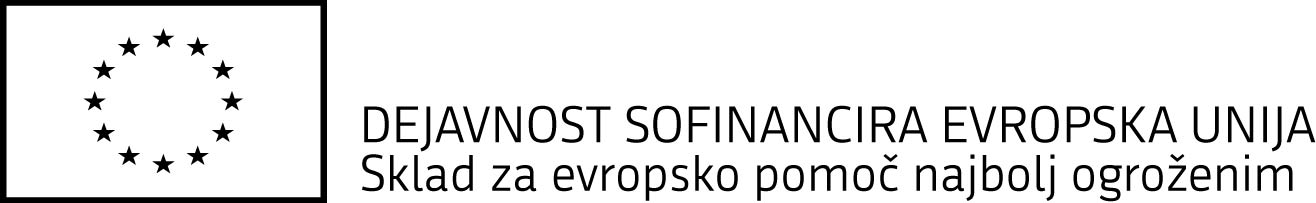 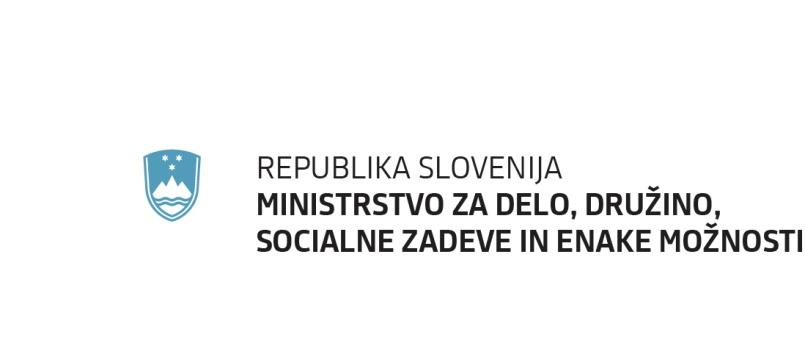 Priloga 10: ZBIR INTERNIH DOBAVNICDatum: 							Podlaga za izvedbo Uredba (EU) št. 223/2014 Evropskega parlamenta in Sveta z dne 11. marca 2014 o Skladu za evropsko pomoč najbolj ogroženim (UL L72/2014), Uredba (EU) št. 2020/559 Evropskega parlamenta in Sveta z dne 23. aprila 2020 o spremembi Uredbe (EU) št. 223/2014 glede uvedbe posebnih ukrepov za obravnavanje izbruha COVID-19 (UL L130/2020), Uredba (EU) 2021/177 Evropskega parlamenta in Sveta z dne 10. februarja 2021 o spremembi Uredbe (EU) št. 223/2014 glede uvedbe posebnih ukrepov za reševanje krize, povezane z izbruhom COVID-19, Operativni program za materialno pomoč najbolj ogroženim za obdobje 2014-2020 (v nadaljevanju: OP MPO).Podlaga za izvajanje dejavnostiJavni razpis za izbor dejavnosti razdeljevanja hrane in izvajanja spremljevalnih ukrepov - dodatno sofinanciranje zaradi povečanih potreb kot posledica naravne nesreče v okviru Operativnega programa za hrano in/ali osnovno materialno pomoč iz Sklada za evropsko pomoč najbolj ogroženim Organ upravljanja (v nadaljevanju: ministrstvo)Ministrstvo za delo, družino, socialne zadeve in enake možnostiOrgan za potrjevanje Ministrstvo za finance, Sektor za upravljanje s sredstvi EU Revizijski organ Ministrstvo za finance, Urad Republike Slovenije za nadzor proračunaOdgovorna oseba organa upravljanjaPolona Samec, direktorica Urada za izvajanje kohezijske politikeSkrbnik pogodb na ministrstvuMateja Maja Hrovat, tel: 01/369 75 77,E-naslov: mateja-maja.hrovat@gov.si1. Obdobje upravičenosti izvajanja dejavnostiod izdaje sklepa o izboru do vključno 31. 12. 20232. Obdobje upravičenosti javnih izdatkovod datuma podpisa pogodbe z ministrstvom za izvajanje dejavnosti razdeljevanja hrane in izvajanja spremljevalnih ukrepov do najkasneje 31. 3. 20243. Posredovanje zahtevka za izplačilo z obveznimi prilogamizahtevek za izplačilo se posreduje do 31. 1. 20244. Dokazila o zaključku dejavnostiob zaključnem poročilu, najkasneje do 15. 2. 20245. Zaključno poročilo o izvajanju dejavnosti v obdobju od izdaje sklepa o izboru do 31. 12. 2023 (priloga 6)najkasneje do 15. 2. 20246. Poročanje ministrstvu o ugotovljenih poškodovanih in pokvarjenih izdelkih (priloga 2) v roku 5 dni od ugotovljene napake 7. Poročanje o nepravilnostih (priloga 7)ob ugotovljeni nepravilnosti. V primeru, da do nepravilnosti ni prišlo, partnerska organizacija ne oddaja poročila.SklopPredvidena  količina za dobavo v kg/lKonzerviran goveji golaž2.352,00Konzerviran mesni ragu2.583,00Cvetlični med8.198,90Oljčno olje10.545,60Partnerska organizacija: Partnerska organizacija: Naslov centralnega skladišča: Naslov centralnega skladišča: Odgovorna oseba centralnega skladišča:Odgovorna oseba centralnega skladišča:Odgovorna oseba centralnega skladišča:Odgovorna oseba centralnega skladišča:Kontaktna oseba centralnega skladišča:Kontaktna oseba centralnega skladišča:Kontaktna oseba centralnega skladišča:Kontaktna oseba centralnega skladišča:Stanje evidence centralnega skladišča na dan:  Stanje evidence centralnega skladišča na dan:  Stanje evidence centralnega skladišča na dan:  Stanje evidence centralnega skladišča na dan:  Izdelek:Izdelek:Datum prejemaDatum prejemaŠt. dobavniceŠt. dobavniceŠt. dobavniceŠt. dobavniceDobaviteljDobaviteljDobaviteljEnota mere  (kg, liter oz. kos)Enota mere  (kg, liter oz. kos)Prejeta količinaPrejeta količinaOdpisanakoličinaOdpremljena količinakonzerviran goveji golaž konzerviran goveji golaž konzerviran mesni ragukonzerviran mesni ragucvetlični medcvetlični medoljčno oljeoljčno oljeOpomba:Opomba:Partnerska organizacija:Partnerska organizacija:Pristojno centralno skladišče:Pristojno centralno skladišče:Pristojno centralno skladišče:Pristojno centralno skladišče:Pristojno centralno skladišče:Pristojno centralno skladišče:Pristojno centralno skladišče:Pristojno centralno skladišče:Pristojno centralno skladišče:Pristojno centralno skladišče:Pristojno centralno skladišče:Pristojno centralno skladišče:Pristojno centralno skladišče:Pristojno centralno skladišče:Pristojno centralno skladišče:Pristojno centralno skladišče:Pristojno centralno skladišče:Pristojno centralno skladišče:Pristojno centralno skladišče:Pristojno centralno skladišče:Naslov razdelilnega mesta:Naslov razdelilnega mesta:Naslov razdelilnega mesta:Naslov razdelilnega mesta:Naslov razdelilnega mesta:Naslov razdelilnega mesta:Naslov razdelilnega mesta:Odgovorna oseba razdelilnega mesta:Odgovorna oseba razdelilnega mesta:Odgovorna oseba razdelilnega mesta:Odgovorna oseba razdelilnega mesta:Odgovorna oseba razdelilnega mesta:Odgovorna oseba razdelilnega mesta:Odgovorna oseba razdelilnega mesta:Kontaktna oseba razdelilnega mesta:Kontaktna oseba razdelilnega mesta:Kontaktna oseba razdelilnega mesta:Kontaktna oseba razdelilnega mesta:Kontaktna oseba razdelilnega mesta:Kontaktna oseba razdelilnega mesta:Kontaktna oseba razdelilnega mesta:Stanje evidence RM na dan: Stanje evidence RM na dan: Stanje evidence RM na dan: Stanje evidence RM na dan: Stanje evidence RM na dan: Stanje evidence RM na dan: Stanje evidence RM na dan: EVIDENCA IZDELKOV, SOFINANCIRANIH IZ OP**EVIDENCA IZDELKOV, SOFINANCIRANIH IZ OP**EVIDENCA IZDELKOV, SOFINANCIRANIH IZ OP**EVIDENCA IZDELKOV, SOFINANCIRANIH IZ OP**EVIDENCA IZDELKOV, SOFINANCIRANIH IZ OP**EVIDENCA IZDELKOV, SOFINANCIRANIH IZ OP**EVIDENCA IZDELKOV, SOFINANCIRANIH IZ OP**Izdelek:Datum prejemaDatum prejemaDatum prejemaŠt. interne dobavniceŠt. interne dobavniceŠt. interne dobavniceEnota mere  (kg, liter oziroma kos)Prejeta količina Prejeta količina Razdeljena količinaRazdeljena količinaRazdeljena količinaRazdeljena količinaRazdeljena količinaOdpisana količinaOdpisana količinaOdpisana količinaNerazdeljena količinaNerazdeljena količinaNerazdeljena količinakonzerviran goveji golaž konzerviran mesni ragucvetlični medoljčno oljeOpomba:Opomba:Opomba:Opomba:Opomba:Opomba:Opomba:Partnerska organizacija:Obdobje poročanja: od izdaje sklepa o izboru do zaključka obdobja izvajanja dejavnosti (tj. 31. 12. 2023)Partnerska organizacija:Obdobje poročanja: od izdaje sklepa o izboru do zaključka obdobja izvajanja dejavnosti (tj. 31. 12. 2023)Partnerska organizacija:Obdobje poročanja: od izdaje sklepa o izboru do zaključka obdobja izvajanja dejavnosti (tj. 31. 12. 2023)Partnerska organizacija:Obdobje poročanja: od izdaje sklepa o izboru do zaključka obdobja izvajanja dejavnosti (tj. 31. 12. 2023)Partnerska organizacija:Obdobje poročanja: od izdaje sklepa o izboru do zaključka obdobja izvajanja dejavnosti (tj. 31. 12. 2023)EVIDENCA KONČNIH PREJEMNIKOVEVIDENCA KONČNIH PREJEMNIKOVEVIDENCA KONČNIH PREJEMNIKOVEVIDENCA KONČNIH PREJEMNIKOVEVIDENCA KONČNIH PREJEMNIKOVEVIDENCA KONČNIH PREJEMNIKOVEVIDENCA KONČNIH PREJEMNIKOVEVIDENCA KONČNIH PREJEMNIKOVEVIDENCA KONČNIH PREJEMNIKOVZap. št. MŽOtrok, star 15 let ali manjOsebe, stare 65 let ali več Osebe, stare 65 let ali več Migrant, tujec, predstavnik manjšineInvalidBrezdomecBrezdomecDrugiSkupajSkupno število oseb, ki so prejele hrano iz OP:Skupno število razdeljenih paketov s hrano, sofinanciranih iz OP: Naziv spremljevalnega ukrepa: Cilji in namen spremljevalnega ukrepa: Obdobje izvajanja:Lokacije izvajanja: Trajanje ukrepa:Skupno število vključenih oseb:Struktura vključenih oseb:- število otrok, stari 15 let ali manj: Struktura vključenih oseb:- število oseb, starih 65 let in več: Struktura vključenih oseb:- število žensk: Struktura vključenih oseb:- število migrantov, tujcev, manjšin: Struktura vključenih oseb:- število invalidov: Struktura vključenih oseb:- število brezdomcev: Struktura vključenih oseb:- število drugih: Podrobnejši opis vsebine ukrepa in izvajanja        Priloga 6: ZAKLJUČNO POROČILO O IZVAJANJU DEJAVNOSTI         2. RAZDELJENA POMOČ V HRANI V LETU 2023         3. KONČNI PREJEMNIKI V LETU 2023Naziv spremljevalnega ukrepa: Cilji in namen spremljevalnega ukrepa: Obdobje izvajanja:Lokacije izvajanja: Trajanje ukrepa:Skupno število vključenih oseb:Struktura vključenih oseb:- število otrok, stari 15 let ali manj: Struktura vključenih oseb:- število oseb, starih 65 let in več: Struktura vključenih oseb:- število žensk: Struktura vključenih oseb:- število migrantov, tujcev, manjšin: Struktura vključenih oseb:- število invalidov: Struktura vključenih oseb:- število brezdomcev: Struktura vključenih oseb:- število drugih: Podrobnejši opis vsebine ukrepa in izvajanja: Zap. št.Organ, ki je odkril nepravilnostDatum prvih informacij, ki so podlaga za sumDatum/obdobje storjene nepravilnostiUgotovljen znesek nepravilnostiŠt. ZzI, na katerem je bila ugotovljena nepravilnostDatum izplačila ZzIZnesek izplačilaNepravilnost po vrstah stroškovDatum vzpostavljene terjatveZnesek vzpostavljene terjatveOcena možnosti izterjaveUvedeni upravni/sodni postopkiDatum vračila s strani dolžnikaDatum vračila v proračunPreostanek dolgaVrsta stroškovZnesekUpravni stroški ter stroški prevoza in skladiščenjaSKUPAJVir financiranja KontoZnesekPP 140074 EU 14-20 Sklad evropske pomoči za najbolj ogrožene - EU4120PP 140075 EU 14-20 Sklad evropske pomoči za najbolj ogrožene - slovenska udeležba4120SKUPAJVrsta stroškovZnesekStroški spremljevalnih ukrepovSKUPAJVir financiranja KontoZnesekPP 140074 EU 14-20 Sklad evropske pomoči za najbolj ogrožene -EU4120PP 140075 EU 14-20 Sklad evropske pomoči za najbolj ogrožene - slovenska udeležba4120SKUPAJZaporedna številkaŠt. dobavniceRazdelilno mestoCentralno skladiščeDobava iz centralnega skladišča - katerega?Datum opravljene storitveKonzerviran goveji golažKonzerviran mesni raguCvetlični medOljčno olje